中国式影子银行的收缩与企业投资行为——基于资管新规出台背景的证据冀志斌 叶耐德 孔东民目录附录Ⅰ 安慰剂检验	1附录Ⅱ 附表与附图	2附录Ⅰ 安慰剂检验为了保证本文的结果不是其他政策或者随机性因素造成的，我们通过从样本中随机抽取企业设定实验组与控制组。由于本文的实验组中包含了310家企业，因此我们首先从3402家企业中随机抽取310家企业，将其设定为“伪”实验组，并为“伪”实验组企业设定指示变量treat1，构建交互项treat1post。如果本文的结果不是由其他因素驱动的，那么该交互项的系数估计值不会显著异于0。我们重复上述随机处理的过程500次，以避免小概率事件对估计结果的干扰。图Ⅰ1报告了500次随机生成实验组的估计系数核密度与p值的分布。图Ⅰ1表明：由随机分组生成的交乘项系数估计值的均值接近0，同时，绝大部分估计值的p值大于0.1。并且，图Ⅰ1中平行于Y轴的虚线对应的是正文基准回归的实际估计值，在安慰剂检验的估计系数中明显属于异常值。这些结果表明，本文的估计结果不太可能是由其他不可观测因素驱动的。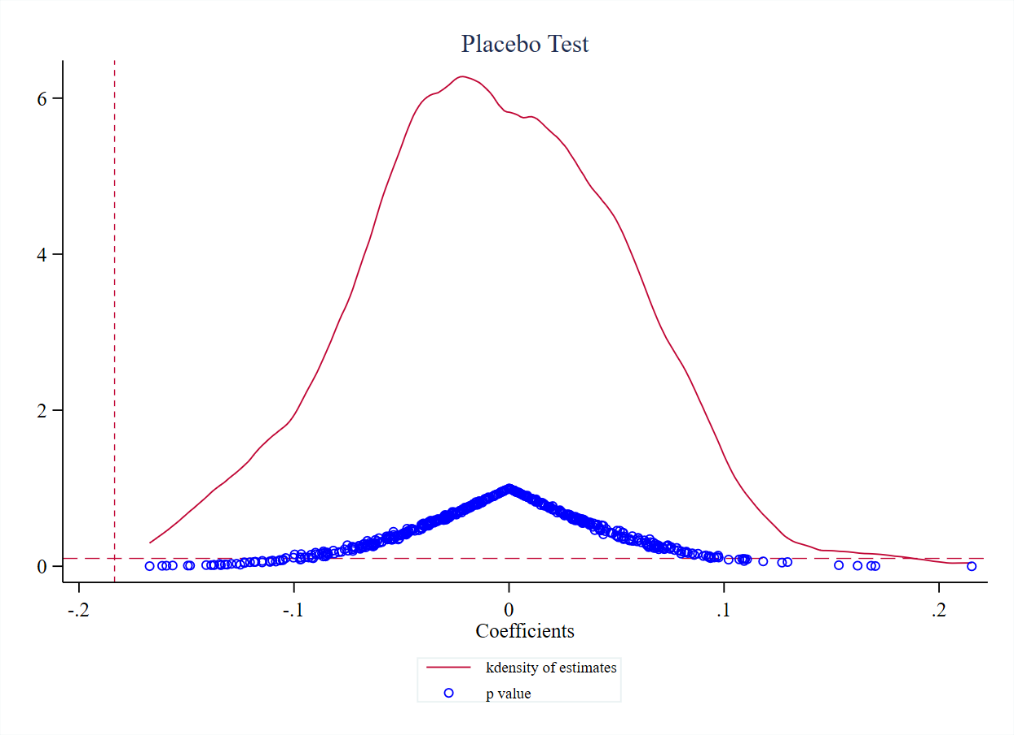 图Ⅰ1  安慰剂检验注：X轴表示500个随机分配的treat1×post的估计系数。曲线是估计的核密度分布，点是系数估计对应的p值。平行于X轴的虚线对应0.1的p值，平行于Y轴的虚线对应上文的实际估计值-0.183。附录Ⅱ 附表与附图表A1 稳健性检验:更换企业投资的代理变量表A2 资管新规的颁布对企业借款规模的影响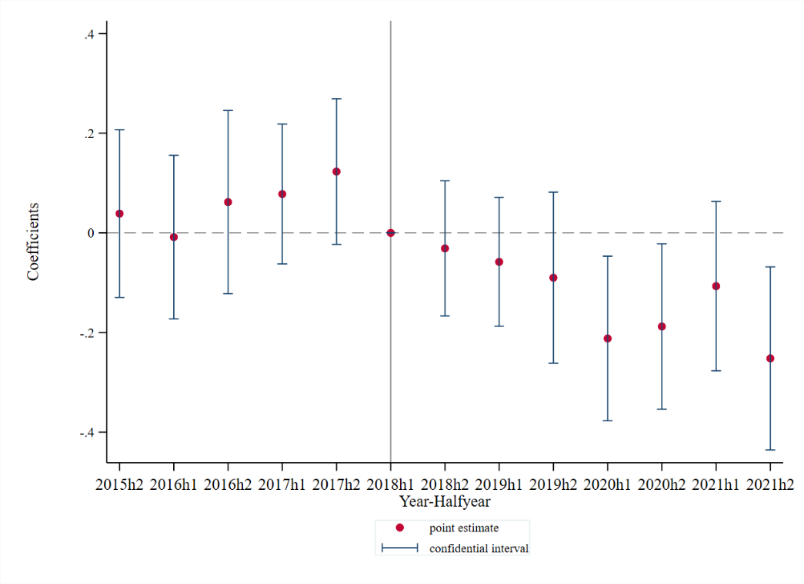 图A1 资管新规影响企业借款规模的动态效应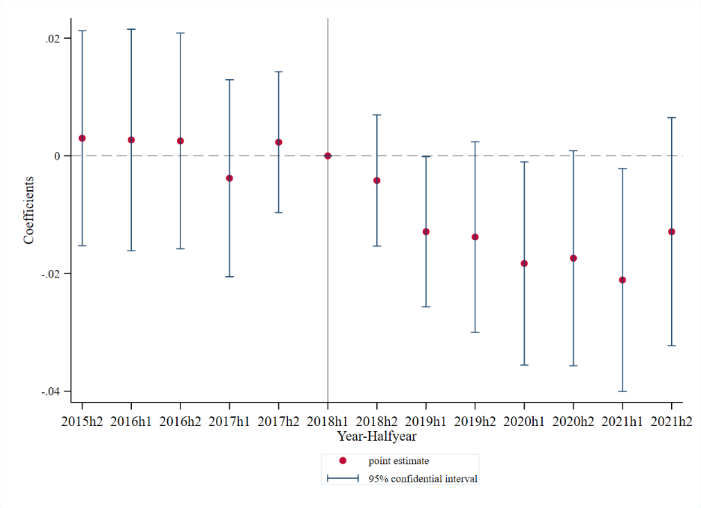 图A2 资管新规影响企业债务期限的动态效应表A3 资管新规的颁布对企业融资约束的影响表A4 资管新规的颁布对企业债务期限的影响表A5  异质性检验：银行借款可得性表A6  异质性检验：企业的抵押能力表A7  异质性检验：现金持有水平注：该附录是期刊所发表论文的组成部分，同样视为作者公开发表的内容。如研究中使用该附录中的内容，请务必在研究成果上注明附录下载出处。被解释变量(1)(2)(3)被解释变量IHS InvestmentInvestment/AssetInvestment/Capitaltreat × post-0.143**-0.373***-3.491*(0.064)(0.143)(1.995)控制变量是是是公司固定效应是是是行业-年份-半年度固定效应是是是省份-年份-半年度固定效应是是是被解释变量(1)(2)(3)(4)被解释变量log Borrowinglog Borrowinglog Borrowinglog Borrowingtreat × post-0.177***-0.189***-0.196***-0.180***(0.062)(0.064)(0.065)(0.061)Roa1.478***(0.234)Lev1.291***(0.136)Size0.491***(0.028)TobinQ-0.008(0.012)Age0.967***(0.315)公司固定效应是是是是年份-半年度固定效应是否否否行业-年份-半年度固定效应否是是是省份-年份-半年度固定效应否否是是Observations33,51633,43033,40329,980R20.7570.7680.7730.800被解释变量(1)(2)(3)(4)被解释变量log Investmentlog Investmentlog Investmentlog Investmenttreat × post × CF0.080**0.084***0.078**0.081***(0.032)(0.031)(0.030)(0.029)CF0.078***0.062***0.058***-0.009(0.012)(0.012)(0.012)(0.011)treat × post-1.697***-1.795***-1.674***-1.725***(0.631)(0.613)(0.603)(0.579)treat × CF-0.051-0.050-0.047-0.037(0.033)(0.032)(0.031)(0.027)post × CF0.043***0.045***0.043***0.037***(0.010)(0.012)(0.012)(0.012)Roa1.912***(0.258)Lev0.113(0.141)Size0.533***(0.035)TobinQ0.001(0.011)Age-0.080(0.301)公司固定效应是是是是年份-半年度固定效应是否否否行业-年份-半年度固定效应否是是是省份-年份-半年度固定效应否否是是Observations27,95527,89127,86826,762R20.8020.8130.8190.834被解释变量(1)(2)(3)(4)被解释变量treat × post-0.020***-0.014**-0.017**-0.015**(0.007)(0.007)(0.007)(0.007)Roa0.137***(0.023)Lev0.165***(0.015)Size0.001(0.003)TobinQ-0.005***(0.001)Age0.084**(0.037)公司固定效应是是是是年份-半年度固定效应是否否否行业-年份-半年度固定效应否是是是省份-年份-半年度固定效应否否是是Observations34,86334,81334,75930,302R20.6630.6830.6890.719被解释变量(1)(2)被解释变量log Investmentlog Investment高银行借款可得性低银行借款可得性treat × post-0.123-0.274***(0.081)(0.097)Roa2.335***2.248***(0.325)(0.342)Lev0.154-0.284(0.187)(0.191)Size0.510***0.581***(0.043)(0.049)TobinQ0.001-0.011(0.015)(0.016)Age0.134-0.299(0.367)(0.451)公司固定效应是是行业-年份-半年度固定效应是是省份-年份-半年度固定效应是是Observations18,16818,391R20.8290.785系数差异-0.151-0.151-0.151经验p值p = 0.000p = 0.000p = 0.000被解释变量(1)(2)被解释变量log Investmentlog Investment高抵押能力低抵押能力treat × post-0.134*-0.245**(0.068)(0.115)Roa2.903***1.856***(0.337)(0.307)Lev-0.265*-0.069(0.160)(0.191)Size0.502***0.558***(0.043)(0.045)TobinQ0.050***-0.023*(0.015)(0.013)Age-0.4650.270(0.355)(0.446)公司固定效应是是行业-年份-半年度固定效应是是省份-年份-半年度固定效应是是Observations19,79618,871R20.7930.701系数差异-0.111-0.111-0.111经验p值p = 0.010p = 0.010p = 0.010被解释变量(1)(2)被解释变量log Investmentlog Investment高现金持有水平低现金持有水平treat × post-0.133-0.208***(0.092)(0.078)Roa1.854***2.847***(0.310)(0.330)Lev-0.009-0.161(0.194)(0.170)Size0.513***0.577***(0.044)(0.047)TobinQ-0.0100.013(0.014)(0.014)Age0.278-0.559(0.396)(0.391)公司固定效应是是行业-年份-半年度固定效应是是省份-年份-半年度固定效应是是Observations19,17819,534R20.7880.814系数差异-0.074-0.074-0.074经验p值p = 0.060p = 0.060p = 0.060